ส่วนที่ 3 :	แบบรายงานผลการดำเนินแผนงาน/โครงการ/กิจกรรมที่ได้รับงบประมาณสนับสนุนจากกองทุนหลักประกันสุขภาพ(สำหรับผู้เสนอแผนงาน/โครงการ/กิจกรรม ลงรายละเอียดเมื่อเสร็จสิ้นการดำเนินงาน)ชื่อแผนงาน/รงค์ให้ความรู้เรื่องการและดูแลสุขภาพแก่กลุ่มวัยทำงาน(ป้องกันโรค COVID 19)  ประจำปี  25641. ผลการดำเนินงาน พร้อม ภาพถ่าย (ถ้ามี)1) กิจกรรม         -  จัดประชุมตัวแทนประชาชนกลุ่มวัยทำงาน (อพม.)เพื่อค้นหากลุ่มเป้าหมายและมอบหมายงาน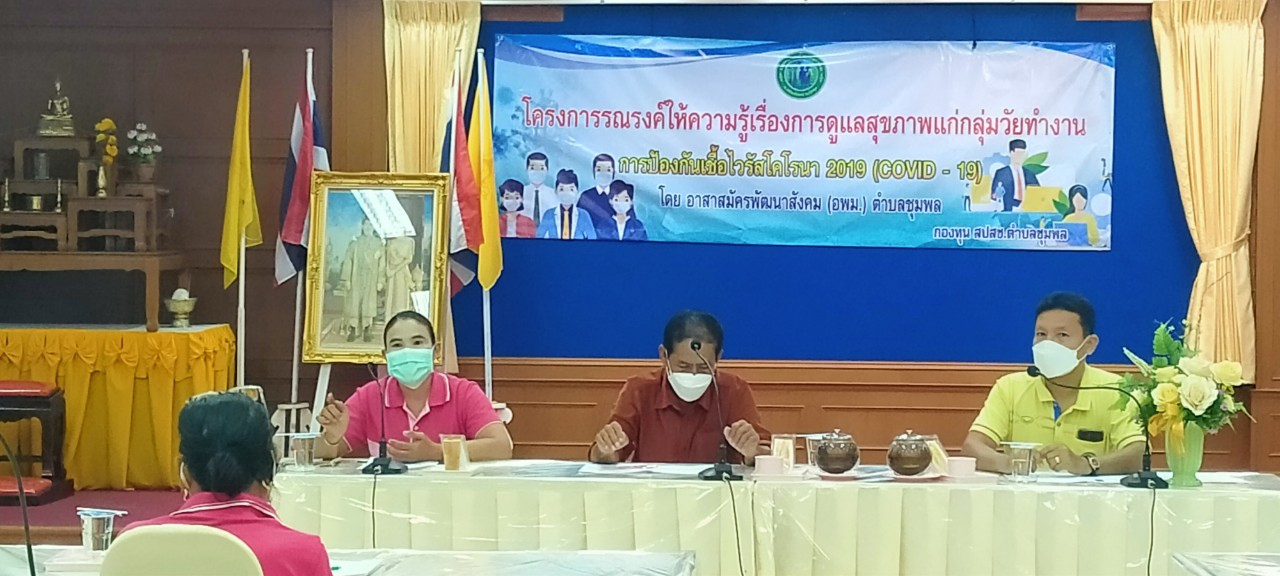 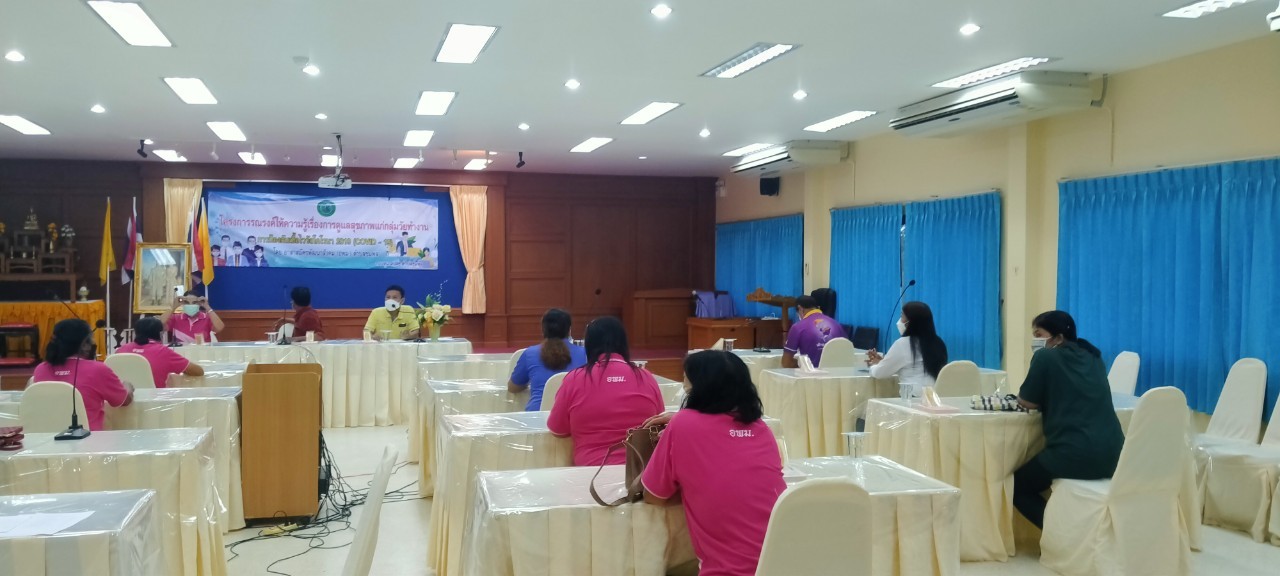 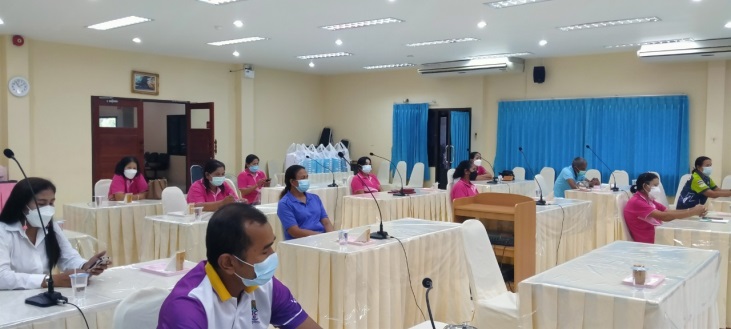 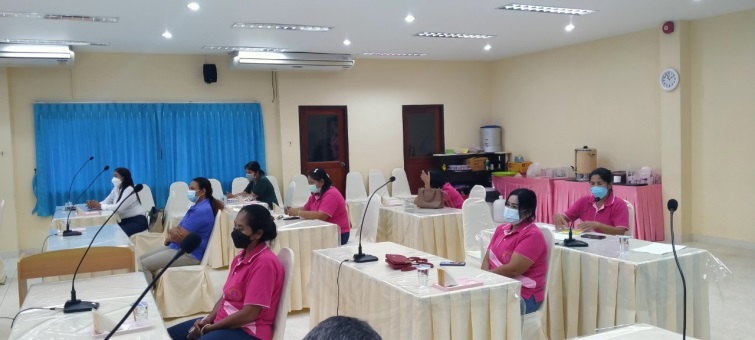 -  จัดหาวัสดุในการป้องกันโรคติดต่อเชื้อไวรัสโคโรน่า 2019(โควิด 19) ให้ตัวแทนนำไปมอบให้กลุ่มเป้าหมาย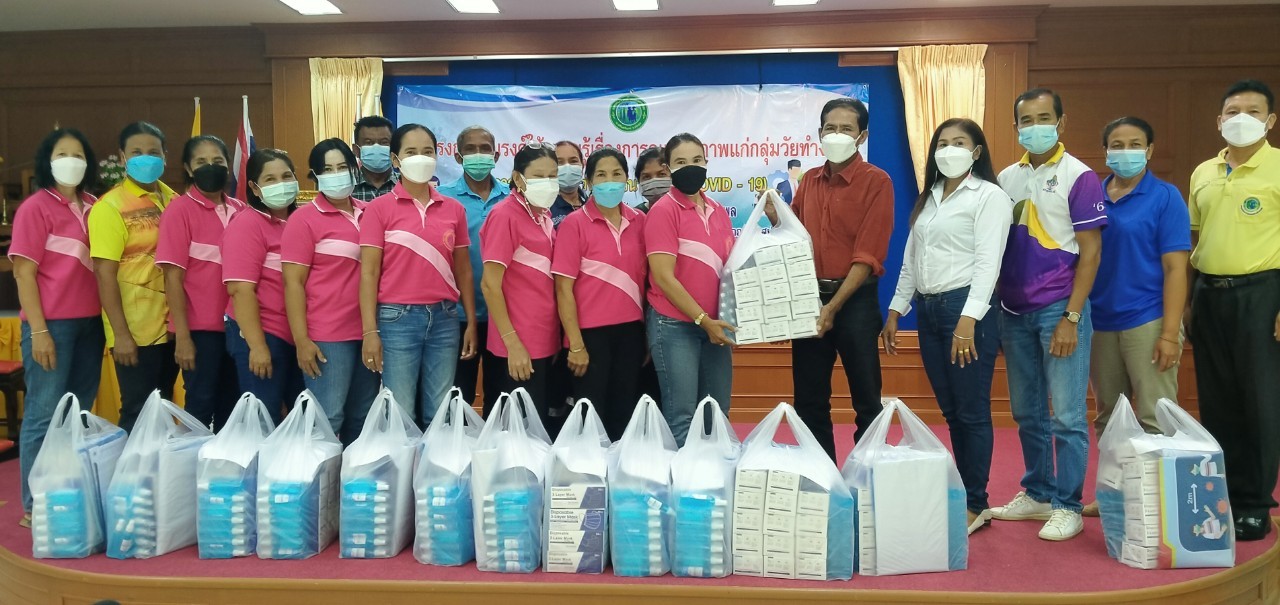 จัดทำป้าย(ไวนิล)รณรงค์สร้างการรับรู้ปัญหาสุขภาพของกลุ่มวัยทำงานติดตั้งภายในหมู่บ้าน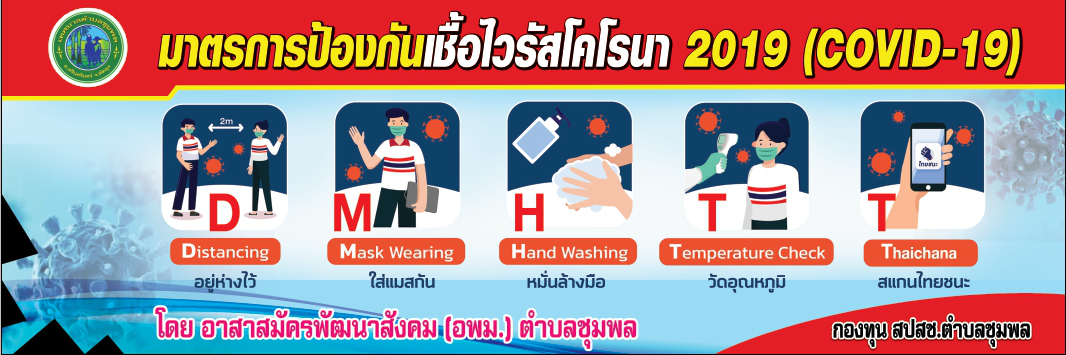 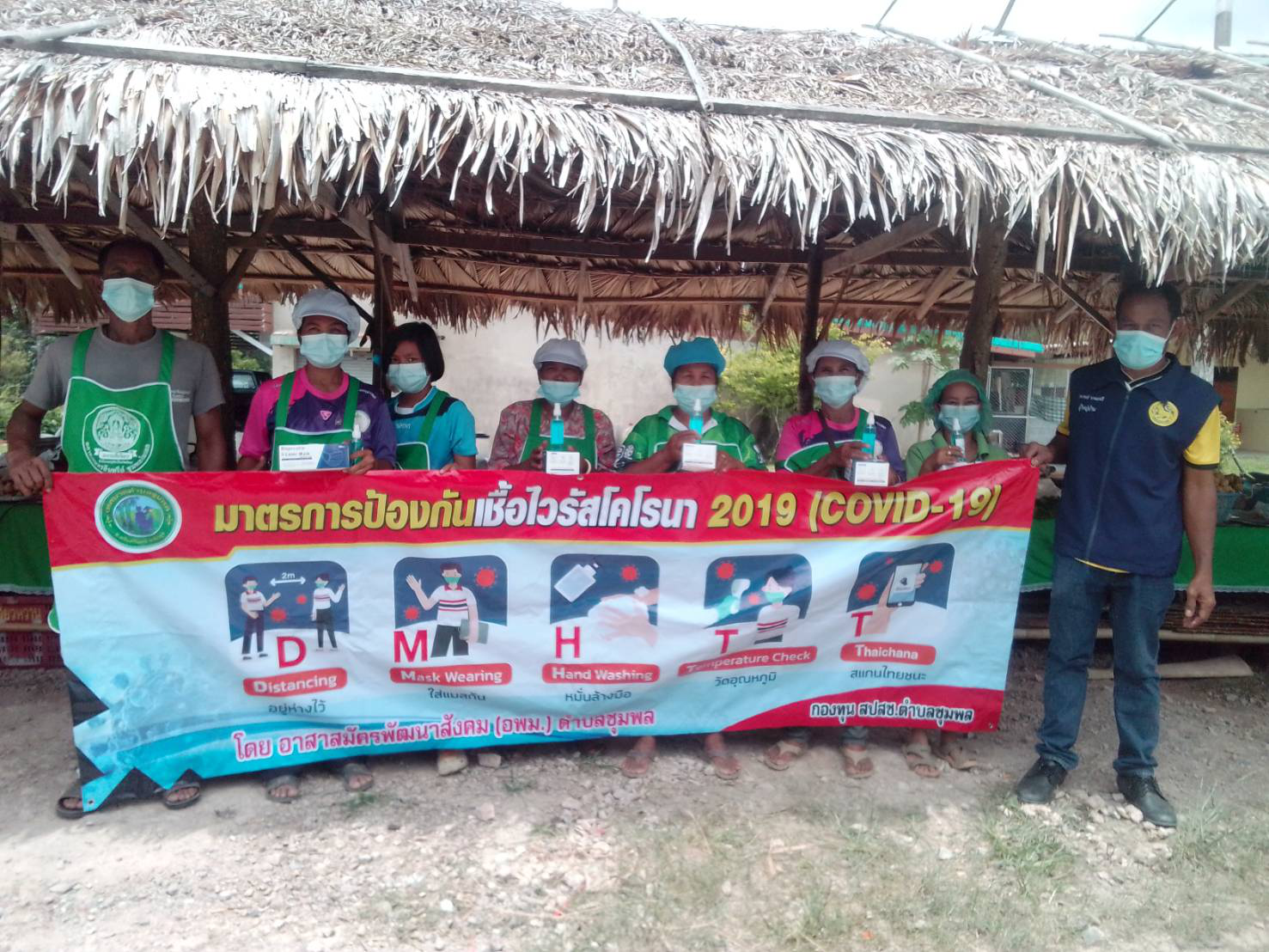 จัดทำสื่อ วีดีโอ รณรงค์สร้างการรับรู้ปัญหาสุขภาพของกลุ่มวัยทำงานผ่านสื่อสังคมออนไลน์(social media)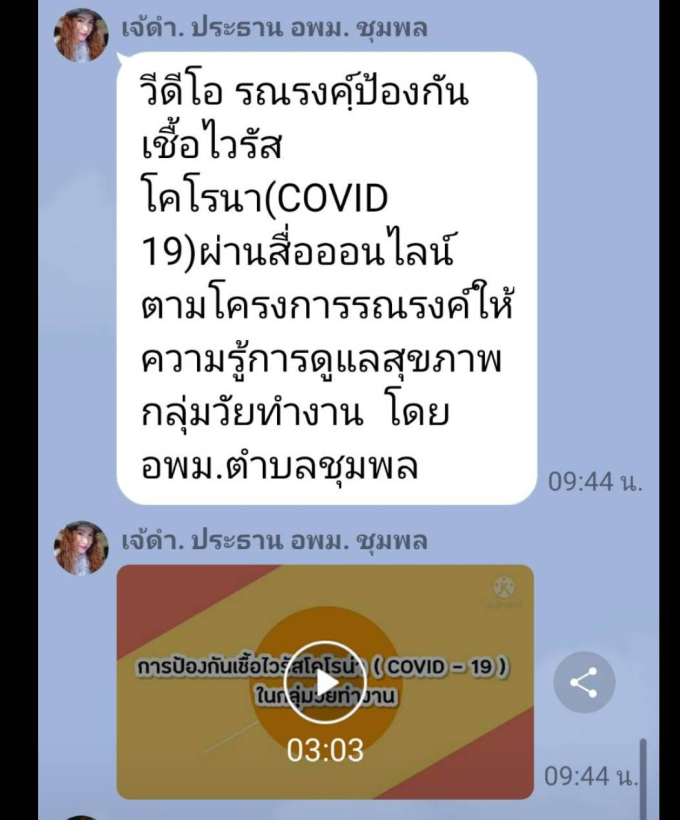 2. ผลสัมฤทธิ์ตามวัตถุประสงค์/ตัวชี้วัด2.1 การบรรลุตามวัตถุประสงค์	บรรลุตามวัตถุประสงค์	 ไม่บรรลุตามวัตถุประสงค์  เพราะ....................................................................................................2.2 จำนวนผู้เข้าร่วมใน แผนงาน/โครงการ/กิจกรรม ...........................200........................... คน3. การเบิกจ่ายงบประมาณ	งบประมาณที่ได้รับการอนุมัติ	.................................................บาท	งบประมาณเบิกจ่ายจริง 		.....................35,000.......... บาท   คิดเป็นร้อยละ ......100............	งบประมาณเหลือส่งคืนกองทุนฯ	...................-..........................บาท   คิดเป็นร้อยละ ...................4. ปัญหา/อุปสรรคในการดำเนินงาน	ไม่มี	 มี		ปัญหา/อุปสรรค(ระบุ)  ไม่สามารถจัดอบรมกลุ่มเป้าหมายได้เนื่องจากสถานการณ์การแพร่ระบาดของเชื้อไวรัสโคโรน่า 2019(โดวิด19)		แนวทางการแก้ไข (ระบุ)  จัดหาวัสดุในการส่งเสริมสุขภาพ มอบให้กลุ่มเป้าหมายแทนลงชื่อ........................................................................ผู้รายงาน (  นางพรรณทิภา  ดำแก้ว)ตำแหน่ง ประธานกลุ่มเอกสารประกอบ  1.บัญชีรายชื่อตัวแทนผู้ อพม.ที่เข้าร่วมโครงการฯ				1  ฉบับ2.ใบสำคัญรับเงินค่าพาหนะเดินทาง(เหมาจ่ายภายในอำเภอ)จำนวนเงิน  3,000 บาท	1  ฉบับ3.ใบเสร็จรับเงินค่าจัดซื้อวัสดุ(หน้ากาก/สเปรย์)		จำนวนเงิน  22,000 บาท	1   ฉบับ4.ใบเสร็จรับเงินค่าจ้างทำป้ายไวนิล/ค่าวัสดุติดตั้ง  		จำนวนเงิน  6,500 บาท	1   ฉบับ5.ใบเสร็จรับเงินค่าจ้างทำสื่อ วีดีโอ  			จำนวนเงิน  3,500 บาท	1   ฉบับ